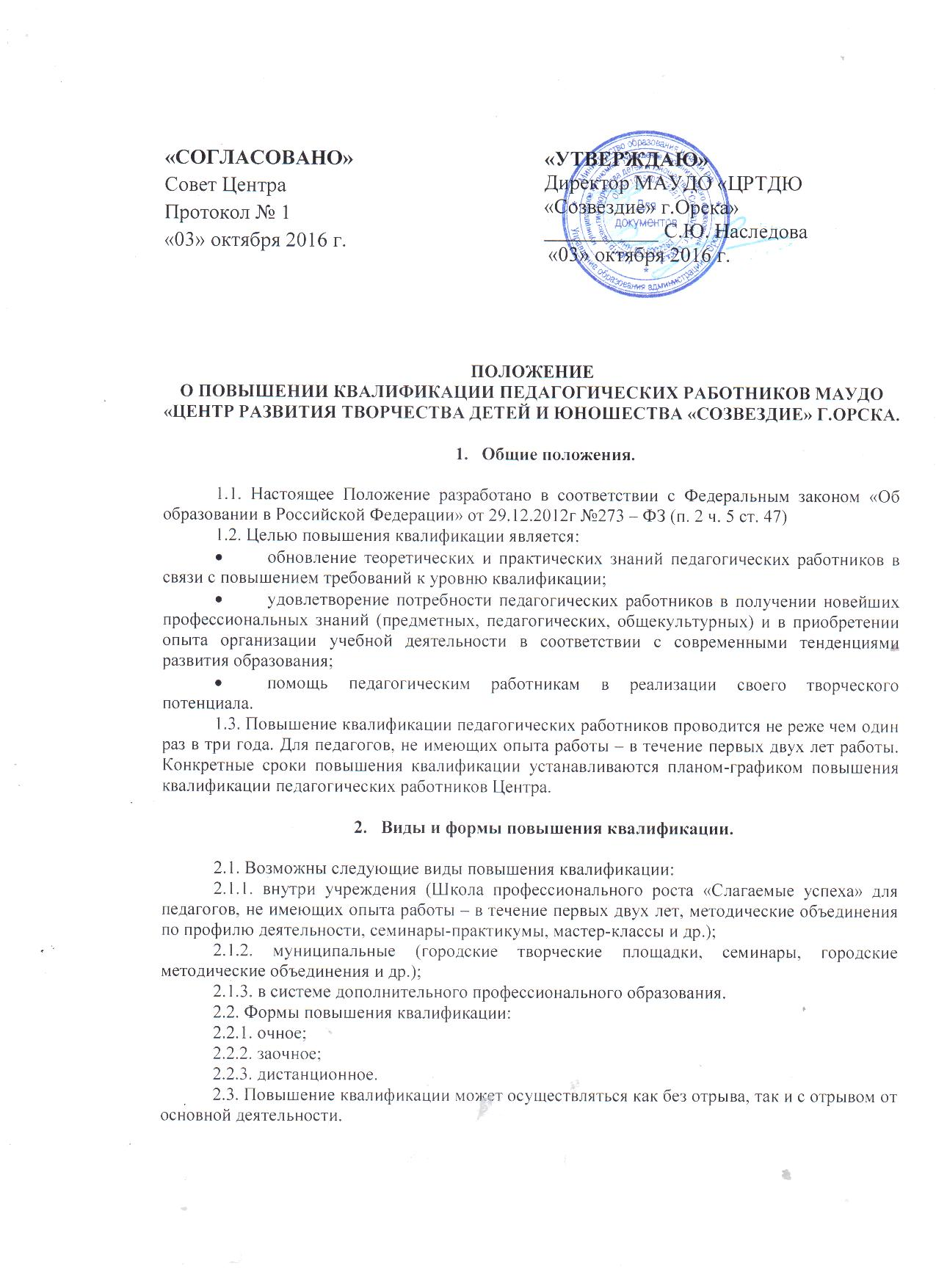 ПОЛОЖЕНИЕ О ПОВЫШЕНИИ КВАЛИФИКАЦИИ ПЕДАГОГИЧЕСКИХ РАБОТНИКОВ МАУДО «ЦЕНТР РАЗВИТИЯ ТВОРЧЕСТВА ДЕТЕЙ И ЮНОШЕСТВА «СОЗВЕЗДИЕ» Г.ОРСКА.Общие положения.1.1. Настоящее Положение разработано в соответствии с Федеральным законом «Об образовании в Российской Федерации» от 29.12.2012г №273 – ФЗ (п. 2 ч. 5 ст. 47)1.2. Целью повышения квалификации является:обновление теоретических и практических знаний педагогических работников в связи с повышением требований к уровню квалификации;удовлетворение потребности педагогических работников в получении новейших профессиональных знаний (предметных, педагогических, общекультурных) и в приобретении опыта организации учебной деятельности в соответствии с современными тенденциями развития образования;помощь педагогическим работникам в реализации своего творческого потенциала.1.3. Повышение квалификации педагогических работников проводится не реже чем один раз в три года. Для педагогов, не имеющих опыта работы – в течение первых двух лет работы. Конкретные сроки повышения квалификации устанавливаются планом-графиком повышения квалификации педагогических работников Центра.Виды и формы повышения квалификации.2.1. Возможны следующие виды повышения квалификации:2.1.1. внутри учреждения (Школа профессионального роста «Слагаемые успеха» для педагогов, не имеющих опыта работы – в течение первых двух лет, методические объединения по профилю деятельности, семинары-практикумы, мастер-классы и др.);2.1.2. муниципальные (городские творческие площадки, семинары, городские методические объединения и др.);2.1.3. в системе дополнительного профессионального образования.2.2. Формы повышения квалификации:2.2.1. очное;2.2.2. заочное;2.2.3. дистанционное.2.3. Повышение квалификации может осуществляться как без отрыва, так и с отрывом от основной деятельности.Особые случаи повышения квалификации.3.1. Педагогические работники, имеющие низкие показатели результативности обучения обучающихся, должны пройти повышение квалификации в течение года после выявления этих результатов.Процедура организации и документальное сопровождение повышения квалификации.4.1. Ежегодно составляется план-график повышения квалификации педагогических работников Центра. 4.2. По завершении курсов повышения квалификации педагогический работник Центра обязан предоставить в личное дело документ о повышении квалификации.«СОГЛАСОВАНО»Совет ЦентраПротокол № 1 «03» октября 2016 г.«УТВЕРЖДАЮ»Директор МАУДО «ЦРТДЮ«Созвездие» г.Орска»___________ С.Ю. Наследова «03» октября 2016 г.